Publicado en Málaga el 13/12/2019 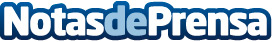 Fernández Carrión informa sobre los diferentes tipos de implantes dentales más comunes en clínicasLas clínicas dentales en sus servicios de implantología cuentan con dos tipos de implantes dentales diferentes, según el material: zirconio y titanioDatos de contacto:Fernández CarriónWeb: https://www.fernandezcarrion.net/952360628Nota de prensa publicada en: https://www.notasdeprensa.es/fernandez-carrion-informa-sobre-los-diferentes Categorias: Medicina Sociedad Andalucia Odontología http://www.notasdeprensa.es